 Tampa Triple Ds” Dazzling, Daring, Divas” 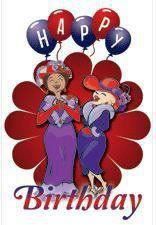 Tea Party Birthday Celebration“Smell the Roses”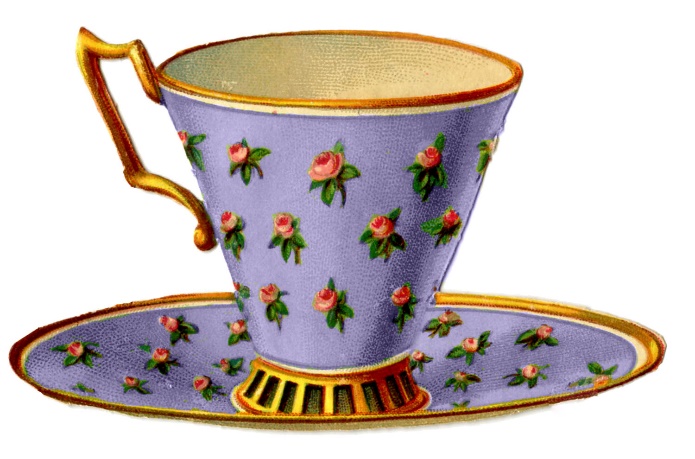 Celebrating April Birthday Celebrants AndThe Red Hat Society’s 26th BirthdayHow did it begin?  With a Tea PartyFriday , April 12, 2024Registration 12:00 P.M.C. Blythe Andrews LibraryCommunity Room(downstairs)2607 Martin Luther King Blvd.Tampa, Fl.  33610Cost $40.00(This is a prepaid event)MenuFour assorted sandwiches(double sandwiches)Scones with Devonshire cream & JamFresh Fruit   Chocolate covered StrawberriesMini Tea CakesEnglish Tea Biscuit  (cookie)Hot and Cold Tea   WaterRSVP BY MARCH 20, 2024RHS Supporting Members OnlyRed Hat Proper Attire(It’s a Tea Party so put on those gloves and fancy hats)(It’s our birthday month so reverse colors if you like)Surprise?     Game      Share the Wealth     RaffleRSVP:PAYMENT, AND COMPLETED REGISTRATION FORMDUE BY MARCH 20, 2024No Refunds…..No ExceptionsMay be transferred to another RHS supporting memberMail Registration and Check Payable to: Myrlene Harden3706 E. Clifton St. Tampa, Fl.  33610-3713Chapter Name______________________________________ID___________Queen’s Name__________________________________________________Email__________________________________________________________Phone_________________________________________________________Attendee’s Name________________________________________________Attendee’s Name________________________________________________Attendee’s Name___________________________________________________Attendee’s Name___________________________________________________Attendee’s Name___________________________________________________Attendee’s Name___________________________________________________Attendee’s Name___________________________________________________Attendee’s Name___________________________________________________Names of Birthday Celebrants___________________________________________________________________________________________________________ # of Attendees_____________Total Paid_________ Check #__________.
 
​ 